                           The College of Optics and Photonics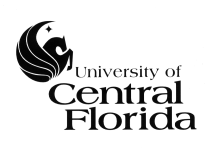 Request to Form MS Thesis Advisory CommitteeStudent Name:                                                                          		         Advisor:Thesis Title:      Expected Defense Date:      Committee Members from College of Optics and PhotonicsThree committee members are required; 2 must be regular faculty members from the College of Optics & Photonics. All members must be in fields related to the thesis topic.Optional:  External Committee MembersIf from UCF, the external member must be a graduate faculty member authorized to chair committees in his or her home department.  See handbook for details.If external to UCF, the Optics Curriculum committee must approve the member.  At minimum, the member must have a PhD in an appropriate discipline.  A resume must be provided to the associate dean.  Please allow up to 3 weeks for approval.Approval**This form must be approved by the Associate Dean prior to the thesis defense.Signature of Student:  ___________________________________________________Approved by the Associate Dean:  _____________________________________________    Date :  ___________________Name of Committee MemberCheck if Chair orCo-chairSignature and DateChairco-Chair         Chairco-Chair         Name of Committee MemberUCF Dept. or stateIf outside UCFSignature and Date UCF Dept. Outside UCF